Publicado en Ciudad de México el 24/12/2020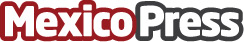 Danfoss mejora el control de evaporadores de refrigeración industrialEKE 400 1.1 es fácil de instalar, intuitivo y con flexibilidad incorporada en su diseño, ofrece herramientas necesarias para lograr el modo de enfriamiento y secuencia de descongelaciónDatos de contacto:DanfossDanfoss5528553031Nota de prensa publicada en: https://www.mexicopress.com.mx/danfoss-mejora-el-control-de-evaporadores-de Categorías: Hardware Ecología E-Commerce Software Nuevo León Otras Industrias http://www.mexicopress.com.mx